Ano【 20  】 　SAPOOTO SHIITO　　（         ）Gakkou （   ）Nen 　Aluno（              ） Quem preencheu（      ）PUCHI SAPOOTO BUKKU：　Tem　/  Não tem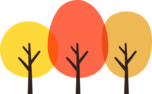 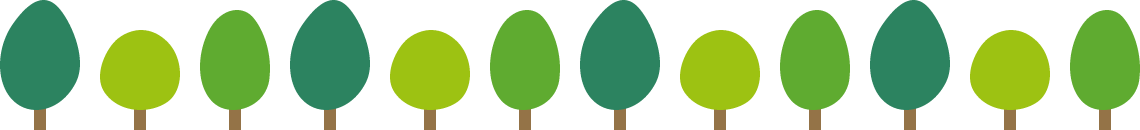 Pessoas e lugares etc. que apoiam a criança e a família Família　【                  　　　　　　　                                          　   】Outras  【　　　　　　　 　　 　                                                                 】※avós, vizinhos, professores de cursos etc. ②　Utiliza os serviços do Bem-estar　■Houkagoto-day service 【　Nome da empresa△△　　　　 　　　　 　　】　□Creche etc. houmon shien (visita de apoio)　　　　　　　　　　　　    　　 □Outros　【　　　　　　　　　　　　　　　　　　　　　　　　　                              】□Não utiliza　 ③　Outras pessoas ou organizações que prestam assistência 【　Nome do assistente〇〇　　　  　　　　】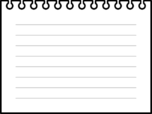  Ano【 20    】Sapooto Shiito 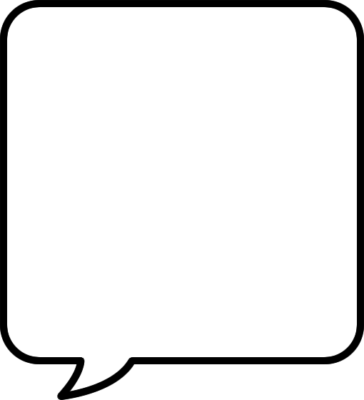 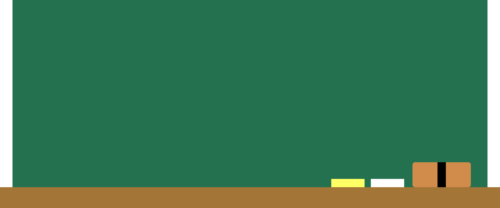 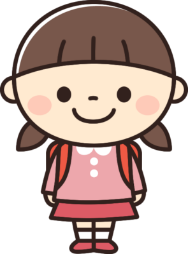 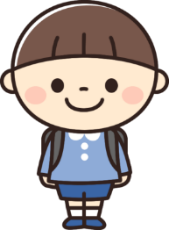 Ｍｅｎｉｎｏ　/　Ｍｅｎｉｎａ（       　 ）tem essas características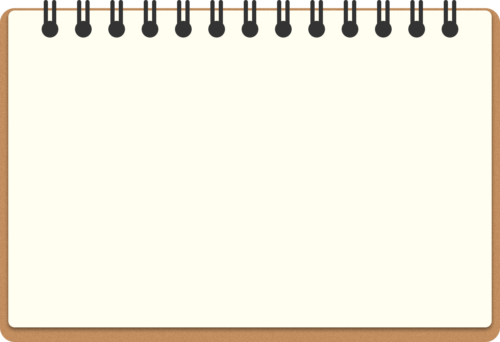 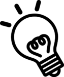 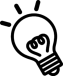 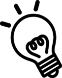 